Масса и габаритные размерыТаблица 2Исполнения и параметрыТаблица 3Примечание: контактные выводы, обозначенные пунктиром, являются нерабочими.
Количество галетРазмеры, ммРазмеры, ммМасса, г, не более
Количество галетL maxL1 maxМасса, г, не более132,245,535243,256,543354,267,552465,278,562Внешний вид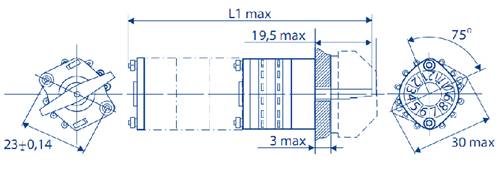 Структура обозначения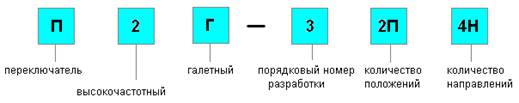 ИсполнениеДлина Lmax,
ммМасса, г,
не болееКоличество в одном переключателеКоличество в одном переключателеКоличество в одном переключателеУгол β°Электрическая схема одной галетыИсполнениеДлина Lmax,
ммМасса, г,
не болеегалетНаправ-ленийположенийУгол β°Электрическая схема одной галеты2П4Н32,23514290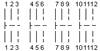 2П8Н43,243282902П12Н54,2523122902П16Н65,2624162903П4Н32,235143105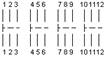 3П8Н43,2432831053П12Н54,25231231053П16Н65,26241631054П3Н32,235134120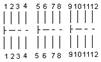 4П6Н43,2432641204П9Н54,2523941204П12Н65,26241241205П2Н32,235125135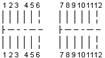 5П4Н43,2432451355П6Н54,2523651355П8Н65,2624851356П2Н32,235126150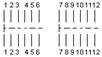 6П4Н43,2432461506П6Н54,2523661506П8Н65,2624861507П1Н32,235117165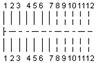 7П2Н43,2432271657П3Н54,2523371657П4Н65,2624471658П1Н32,235118180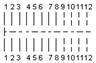 8П2Н43,2432281808П3Н54,2523381808П4Н65,2624481809П1Н32,23511915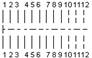 9П2Н43,243229159П3Н54,252339159П4Н65,2624491510П1Н32,235111030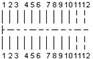 10П2Н43,24322103010П3Н54,25233103010П4Н65,26244103011П1Н32,235111145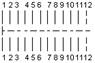 11П2Н43,24322114511П3Н54,25233114511П4Н65,26244114512П1Н32,235111260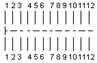 12П2Н43,24322126012П3Н54,25233126012П4Н65,262441260